Котировочная документацияФорма закупки: закупка методом запроса котировок.  Предмет котировки: закупка медицинского оборудования установки стоматологической QL2028 (нижняя подача) с дополнительными принадлежностями – компрессор стоматологический JYK-35.Заказчик: Негосударственное учреждение здравоохранения «Узловая поликлиника на ст. Кавказская открытого акционерного общества «Российские железные дороги» (далее (НУЗ "Узловая поликлиника на ст. Кавказская ОАО "РЖД"). 352380. Краснодарский край, Кавказский район, Кропоткин город, Журавлиная ул., 6Контактное лицо: Бушина Юлия Владимировна тел. 8-861-38-3-55-59 Email: uzlhospital@yandex.ruИсточник финансирования: собственные средства. Начальная (максимальная) цена договора: 128 000,00 руб. Начальная (максимальная) цена договора сформирована на основании полученных 3 (трех) коммерческих предложений от поставщиков. В цену договора включены расходы по доставке, разгрузке, монтажу, пусконаладочным работам, вводу в эксплуатацию, обучение персонала, страхование, уплату всех налогов, сборов, таможенных пошлин и иных обязательных платежей. Поставляемое оборудование установка стоматологическая QL2028 (нижняя подача) с дополнительными принадлежностями – компрессор стоматологический должна соответствовать техническим требованиям, заявленным в техническом задании.Место, условия и сроки поставки товара: по адресу 352380. Краснодарский край, Кавказский район, Кропоткин город, Журавлиная ул., 6 с момента заключения договора в течение 70 календарных дней.   Оборудование стоматологическая установка QL2028 (нижняя подача) с дополнительными принадлежностями – компрессор стоматологический JYK-35 должна поставляться в упаковке, гарантирующей полную его сохранность при отгрузке, транспортировке и хранении.Форма, сроки и порядок оплаты: безналичный расчет путем авансирования в размере 25 % от стоимости товара, последующие платежи равными частями в течение 14 дней, после подписания акта приема-передачи.   Срок и условия подписания победителем договора: не позднее 30 календарных дней со дня получения Заказчиком письменного согласования итогов запроса котировок и проекта договора из Северо-Кавказской дирекции здравоохранения – структурное подразделение Центральной дирекции здравоохранения – филиал ОАО «РЖД».  Договор заключается на условиях и по цене, указанных в извещении о проведении запроса котировок и в котировочной заявке победителя или участника закупки, с которым заключается договор.  После определения участника, с которым должен быть заключен договор, НУЗ "Узловая поликлиника на ст. Кавказская ОАО "РЖД" вправе отказаться от заключения договора с таким участником в случае установления его несоответствия требованиям котировочной документации, или в связи с предоставлением им недостоверной информации о своем соответствии таким требованиям, что позволило ему стать победителем закупки.  Даты начала и окончания подачи заявок: с 10-00 час. 14.09.2018 г. до 10-00 час. 21.09.2018 г.  Место подачи заявок: по адресу заказчика – 352380 Краснодарский край, Кавказский район, Кропоткин город, Журавлиная ул., 6, материальный отдел. Заявки подаются в письменном виде, в запечатанных конвертах, с номерами извещения о проведении запроса котировок, наименованием и адресом организации. Место, дата и время вскрытия конвертов с заявками: г. Кропоткин,                     ул. Журавлиная, 6, материальный отдел, 21.09.2018 г . в 10-00 час. Рассмотрение и оценка котировочных заявок: Единая комиссия не рассматривает и отклоняет котировочную заявку в случае, если: котировочная заявка не соответствует требованиям, установленным в извещении о проведении запроса котировок;  цена товаров, работ, услуг, предложенная в котировочных заявках превышает максимальную цену, указанную в извещении о проведении запроса котировок.  Одновременно с рассмотрением котировочных заявок Единая комиссия проводит их оценку. К оценке допускаются лишь те заявки, которые соответствуют требованиям, установленным в извещении о проведении запроса котировок.  Победителем в проведении запроса котировок, признается участник закупки, подавший котировочную заявку, в которой указана наиболее низкая цена товаров, работ, услуг.  При предложении наиболее низкой цены товаров, работ, услуг несколькими участниками закупки победителем в проведении запроса котировок признается участник закупки, котировочная заявка которого поступила ранее котировочных заявок других участников закупки.  Отстранение участника закупки от участия в закупке или отказ от заключения договора с победителем закупки осуществляется в любой момент до заключения договора, если Единая комиссия обнаружит, что участник закупки не соответствует требованиям, указанным в котировочной документации, при условии их установления в котировочной документации, или предоставил недостоверную информацию в отношении своего соответствия указанным требованиям.  Результаты рассмотрения и оценки котировочных заявок оформляются протоколом рассмотрения и оценки котировочных заявок, который размещается на официальном сайте НУЗ "Узловая поликлиника на ст. Кавказская ОАО «РЖД» не позднее 3-х дней с даты его подписания.  НУЗ "Узловая поликлиника на ст. Кавказская ОАО "РЖД" вправе отказаться от проведения запроса котировок в любое время, в том числе после подписания протокола по результатам закупки, не неся при этом никакой ответственности перед любыми физическими и юридическими лицами, которым такое действие может принести убытки.  Документ, содержащий сведения об отказе от проведения закупки, размещается на сайте НУЗ "Узловая поликлиника на ст. Кавказская ОАО "РЖД" не позднее 3-х дней со дня принятия решения об отказе от проведения закупки. Приложение № 1 к котировочной документацииТехническое задание на поставку установки стоматологической (низкая подача) с дополнительными принадлежностями – компрессор Объект поставки:- установка стоматологическая QL2028   – 1 шт.; - компрессор JYK-35 150л/мин – 1 шт.Общие требования к условиям поставки:Наличие Регистрационных удостоверений МЗ и СР РФ или Федеральной службы по надзору в сфере здравоохранения и социального развития России на объект поставки;Наличие Сертификатов Госстандарта РФ;Соответствие оборудования действующим в РФ отечественным и международным стандартам;Гарантийный срок - не менее 12 мес.; Год выпуска - не ранее 2017 г.;Наличие документов (паспорт, руководство по эксплуатации) на русском языке;Класс потенциального риска применения медицинского изделия в соответствии с номенклатурной классификацией медицинских изделий, утверждаемой Министерством здравоохранения РФ - не выше 2а;Наличие лицензии на осуществление деятельности по производству или техническому обслуживанию медицинской техники;Доставка оборудования до конечного получателя;Производство пусконаладочных работ;Инструктаж (обучение) медицинского и технического персонала работе с оборудованием.Функциональные и технические характеристики изделий:Приложение № 2 к котировочной документацииПЕРЕЧЕНЬДОКУМЕНТОВ, ПРЕДСТАВЛЯЕМЫХВ СОСТАВЕ КОТИРОВОЧНОЙ ЗАЯВКИ.Опись представленных документов, заверенная подписью и печатью.Оформленные в соответствии с приложенными формами №№ 1, 2, 3 заверенные подписью и печатью заявка на участие в запросе котировок, сведения об участнике, финансово-коммерческое предложение.3. Копии учредительных документов в последней редакции (Устав, ОГРН, ИНН, Приказ/протокол об избрании/назначении руководителя, лицензия).4. Выписка из Единого государственного реестра юридических лиц (индивидуальных предпринимателей) или заверенная копия, выданная не ранее, чем за 30 дней до дня размещения извещения о проведении запроса котировок.5. Документы, подтверждающие полномочия лица, подписавшего заявку (доверенность). 6. Документы, подтверждающие соответствие участников запроса котировок, предлагаемых ими товаров требованиям котировочной документации (лицензия, сертификаты соответствия, регистрационные удостоверения и т.п.).Порядок подачи документов на участие в запросе котировок. Оформление конверта:Форма № 1 к Приложению № 2 к котировочной документацииНа бланке участникаЗАЯВКА ______________ (наименование участника) НА УЧАСТИЕ
В ЗАПРОСЕ КОТИРОВОК № 53/З           Будучи уполномоченным представлять и действовать от имени ________________ (далее - участник), а также полностью изучив всю котировочную документацию, я, нижеподписавшийся, настоящим подаю заявку на участие в запросе котировок № 53/З (далее –  запрос котировок) на право заключения договора на поставку медицинского оборудования установки стоматологической QL2028 с дополнительными принадлежностями – компрессор JYK-35 150 л/мин НУЗ «Узловая поликлиника на ст. Кавказская ОАО «РЖД».Уполномоченным представителям заказчика настоящим предоставляются полномочия наводить справки или проводить исследования с целью изучения отчетов, документов и сведений, представленных в данной заявке, и обращаться к юридическим и физическим лицам, государственным органам и учреждениям, обслуживающим нас банкам за разъяснениями относительно финансовых и технических вопросов.Настоящая заявка служит также разрешением любому лицу или уполномоченному представителю любого учреждения, на которое содержится ссылка в сопровождающей документации, представлять любую информацию, необходимую для проверки заявлений и сведений, содержащихся в настоящей заявке, или относящихся к ресурсам, опыту и компетенции участника.Настоящим подтверждается, что _________(наименование участника) ознакомилось(ся) с условиями котировочной документации, с ними согласно(ен) и возражений не имеет.В частности, _______ (наименование участника), подавая настоящую заявку, согласно(ен) с тем, что:- результаты рассмотрения заявки зависят от проверки всех данных, представленных ______________ (наименование участника), а также иных сведений, имеющихся в распоряжении заказчика;- за любую ошибку или упущение в представленной __________________ (наименование участника) заявке ответственность целиком и полностью будет лежать на __________________ (наименование участника);- запрос котировок может быть прекращен в порядке, предусмотренном котировочной документацией без объяснения причин. В случае признания _________ (наименование участника) победителем мы обязуемся:До заключения договора представить сведения о своих владельцах, включая конечных бенефициаров, с приложением подтверждающих документов. ____ (наименование участника) предупрежден(о), что при непредставлении указанных сведений и документов, заказчик вправе отказаться от заключения договора.Подписать договор(ы) на условиях настоящей котировочной заявки и на условиях, объявленных в котировочной документации;Исполнять обязанности, предусмотренные заключенным договором строго в соответствии с требованиями такого договора. Не вносить в договор изменения, не предусмотренные условиями котировочной документации.Настоящим подтверждаем, что:- товары,  предлагаемые _______ (наименование участника), свободны от любых прав со стороны третьих лиц, ________ (наименование участника)  согласно передать все права на товары,  в случае признания победителем заказчику;- ________(наименование участника, лиц, выступающих на стороне участника) не находится в процессе ликвидации;- в отношении ____(наименование участника, лиц, выступающих на стороне участника) не открыто конкурсное производство;- на имущество ________ (наименование участника, лиц, выступающих на стороне участника) не наложен арест, экономическая деятельность не приостановлена;- у _______ (наименования участника, лиц, выступающих на стороне участника) отсутствуют задолженности по обязательным платежам в бюджеты бюджетной системы Российской Федерации свыше 1000 рублей;- у руководителей, членов коллегиального исполнительного органа и главного бухгалтера _____ (наименование участника лиц, выступающих на стороне участника) отсутствуют непогашенные судимости за преступления в сфере экономики, в отношении указанных лиц не применялись наказание в виде лишения права занимать определенные должности или заниматься определенной деятельностью, которые связаны с поставкой товаров, выполнением работ, оказанием услуг, являющихся предметом запроса котировок, и административные наказания в виде дисквалификации.Нижеподписавшийся удостоверяет, что сделанные заявления и сведения, представленные в настоящей заявке, являются полными, точными и верными.В подтверждение этого прилагаем все необходимые документы.Представитель, имеющий полномочия подписать заявку на участие от имени__________________________________________________________________(полное наименование участника)___________________________________________Печать			(должность, подпись, ФИО)"____" _________ 2018 г.Форма № 2 к Приложению № 2 к котировочной документацииСВЕДЕНИЯ ОБ УЧАСТНИКЕ (для юридических лиц)(в случае, если на стороне одного участника выступает несколько лиц, сведения предоставляются на каждое лицо)1. Наименование и организационно-правовая форма участника _________________________________________________________Юридический адрес _______________________________________Фактическое местонахождения ______________________________Телефон (______) __________________________________________Факс (______) _____________________________________________Адрес электронной почты __________________@_______________2. Руководитель____________________________________________3. Банковские реквизиты____________________________________4. ИНН___________________________________________________5. КПП___________________________________________________6. ОГРН__________________________________________________7.ОКПО__________________________________________________8. Название и адрес филиалов________________________________ 9. Контактные лицаУполномоченные представители заказчика могут связаться со следующими лицами для получения дополнительной информации об участнике:Контактное лицо (должность, ФИО, телефон)10. Является ли участник субъектом малого и среднего предпринимательства _______ (указать да или нет)11. Участник  выступает в качестве производителя _____ (указать да/нет)Имеющий полномочия действовать от имени участника ________________________________________________________(Полное наименование участника)_________________________________________________________________(Должность, подпись, ФИО)                                                (печать)СВЕДЕНИЯ ОБ УЧАСТНИКЕ (для физических лиц)(в случае, если на стороне одного участника выступает несколько лиц, сведения предоставляются на каждое лицо)Фамилия, имя, отчество _____________________________________Паспортные данные ________________________________________ИНН ____________________________________Место регистрации__________________________________________Место фактического проживания _____________________________Телефон (______) __________________________________________Факс (______) _____________________________________________Адрес электронной почты __________________@_______________Банковские реквизиты_______________________________________Является ли участник субъектом малого и среднего предпринимательства _______ (указать да или нет)  Участник  выступает в качестве производителя _____ (указать да/нет)Имеющий полномочия действовать от имени участника ________________________________________________________(Полное наименование участника)_________________________________________________________________(Должность, подпись, ФИО)                                                (печать)Форма № 3 к Приложению № 2 к котировочной документации «____» ___________ 2018 г.Запрос котировок № 53/З    Финансово-коммерческое предложениеИТОГО:Общая сумма прописью:_____________________________________________________________________________(Полное наименование участника)Цена товара включает в себя расходы по доставке, разгрузке, монтажу, пусконаладочным работам, вводу в эксплуатацию, обучение персонала, уплату всех налогов, сборов, таможенных пошлин и иных обязательных платежей. Имеющий полномочия подписать финансово-коммерческое предложение участника  от имени  ________________________________________________________(Полное наименование участника)_________________________________________________________________(Должность, подпись, ФИО)                                                (печать)Приложение № 3 к котировочной документацииПРОЕКТ ДОГОВОРА	ДОГОВОР № г. Кропоткин                                                                                             «__»___________2018 г. 	_______________________________________________________, именуемый далее «Поставщик», в лице_______________________________________________________, действующего на основании ______________________________, с одной  стороны,  и Негосударственное учреждение здравоохранения "Узловая поликлиника на станции Кавказская ОАО "РЖД", именуемое в дальнейшем «Покупатель», в лице  исполняющей обязанности главного врача Зварыкиной Александры Евгеньевны, действующей на основании Устава, с другой стороны, заключили настоящий договор о нижеследующем:Предмет Договора1.1. Поставщик обязуется поставить, а Покупатель принять и оплатить медицинское оборудование (далее - Товар) на условиях настоящего Договора. 1.2. Наименование и количество Товара определяются в Спецификации (Приложение № 1), являющейся неотъемлемой частью настоящего Договора.1.3. Поставщик осуществляет поставку Товара Покупателю по адресу: 352380, РФ, Краснодарский край, Кавказский район, г. Кропоткин, ул. Журавлиная, 6.1.4. Срок поставки Товара - не позднее 30 (тридцати) дней с момента предоплаты Товара.Цена Договора и порядок оплаты	2.1. Цена одной единицы Товара определена в Спецификации. В цену Товара включается: стоимость Товара, тары, упаковки, маркировки, доставки, запуска в эксплуатацию, гарантийного обслуживания в течение 12 месяцев, обучения персонала.	2.2. Общая цена настоящего договора составляет __________________________ (_________________________________________________________) рублей 00 копеек, НДС (или без НДС).	2.3. В случае поставки Товара с нарушением сроков, установленных п. 1.4., оплата Товара осуществляется по цене, действующей на момент, в котором должна быть осуществлена поставка Товара в соответствии с п. 1.4.2.4. Расчеты по договору производятся в безналичном порядке в форме платежных поручений.Покупатель обязан оплатить Товар в следующем порядке:Авансовым платежом в размере 25 % от стоимости Товара – ________________ (___________________________________) руб. 00 коп., в течение 5 дней с момента выставления счета Поставщиком;окончательный расчет в размере 75 % от стоимости Товара – ________________ (____________________________________) руб. 00 коп., производится Покупателем в течение 30 (тридцати) календарных дней после предоставления Поставщиком товарной накладной формы (ТОРГ-12), счета.Датой оплаты по настоящему Договору является дата списания денежных средств с расчетного счета Покупателя.	2.6. Настоящим Стороны согласовали, что у Сторон не возникает права на получение с другой Стороны процентов на сумму долга за период пользования денежными средствами в соответствии с п. 1 статьи 317.1 Гражданского кодекса Российской Федерации.	2.7. Покупатель вправе требовать пересмотра условий расчетов по настоящему Договору в случае внесения изменений в законодательство Российской Федерации и в нормативные документы Покупателя.	2.8. По согласованию Сторон и в случае расторжения (прекращения) Договора между Сторонами проводится сверка расчетов с составлением акта сверки взаимных расчетов по форме, представленной Покупателем.Права и обязанности Сторон.3.1.	Поставщик обязан:Осуществлять поставку Товара в количестве и сроки, предусмотренные настоящим Договором и спецификацией к нему, передать Товар Покупателю согласно условиям настоящего Договора.Предоставить на Товар копии сертификатов соответствия, регистрационных удостоверений.При обнаружении недостатков устранять за свой счет недостатки Товара, которые не позволяют продолжить нормальную эксплуатацию Товара либо заменять Товар по выбору Покупателя.3.1.4.	Не разглашать информацию конфиденциального характера третьим лицам и не использовать ее для каких-либо целей, кроме связанных с выполнением обязательств по настоящему Договору.3.1.5. Предоставлять Покупателю информацию об изменениях в составе владельцев Поставщика, включая конечных бенефициаров, и (или) в исполнительных органах Поставщика не позднее чем через 5 (пять) календарных дней с даты таких изменений с предоставлением подтверждающих документов.3.1.6. Не нарушать прав третьих лиц, принять участие в урегулировании требований, предъявленных к Покупателю в связи с Товаром, поставляемым по настоящему Договору и возместить расходы Покупателя в связи с такими требованиями.3.1.7. Не привлекать третьих лиц к выполнению обязанностей, предусмотренных настоящим Договором, без письменного согласования Покупателя.3.1.8. Предоставить срок гарантии нормального функционирования Товара в течение 12 (двенадцати) месяцев с даты подписанной Сторонами товарной накладной формы ТОРГ-12.3.1.9. Иметь лицензии и разрешения, необходимые для выполнения настоящего Договора.3.2. Поставщик имеет право по согласованию с Покупателем осуществлять досрочную поставку Товара.3.3. Покупатель обязан:3.3.1. Осуществлять проверку при приемке Товара по количеству, качеству, и комплектности.Приемка Товара Покупателем не освобождает Поставщика от ответственности за недостатки Товара. Поставщик несет полную ответственность за недостатки Товара. Поставщик несет полную ответственность за недостатки Товара, включая, но не ограничиваясь, ответственностью за качество Товара, и в случае обнаружения недостатков принятого Покупателем Товара Поставщик не вправе ссылаться на то, что Товар был осмотрен и принят Покупателем.3.3.2. Предоставлять по запросу Поставщика информацию, необходимую для выполнения обязательств по настоящему Договору.3.3.3. Оплатить принятый Товар.3.3.4. Покупатель имеет право досрочно принять и оплатить поставленный Поставщиком Товар.Условия поставкиПоставщик заблаговременно (не позднее, чем за 48 (сорок восемь) часов до предполагаемой даты поставки Товара) уведомляет Покупателя о дате осуществления приемки Товара.	Уведомление может быть направлено почтой, курьером, факсимильным сообщением или любым другим   способом,  позволяющим   достоверно   установить,   что   соответствующее   уведомление получено уполномоченным представителем Покупателя.4.2. Приемка Товара осуществляется представителями Сторон с подписанием товарной накладной формы ТОРГ-12 на территории Поставщика, указанной в пункте 1.3. настоящего Договора.4.3. В случае выявления в ходе осуществления приемки Товара несоответствия Товара условиям настоящего договора представителями Поставщика и Покупателя составляется акт с перечнем недостатков и сроками их устранения за счет Поставщика.4.4. Датой поставки Товара считается дата подписанной Сторонами товарной накладной формы ТОРГ-12.Комплектность, качество и гарантии5.1.	Поставщик гарантирует, что: 	поставляемый по настоящему Договору Товар находится у него в распоряжении на законном основании, свободен от каких-либо прав, не заложен и не находится под арестом; 	поставляемый по настоящему Договору Товар соответствует современному уровню, российским и международным стандартам, существующим для данного рода Товара на момент исполнения настоящего Договора; 	при производстве Товара были применены качественные материалы, и было обеспечено надлежащее техническое исполнение; комплектность и качество Товара полностью отвечают условиям настоящего Договора и обеспечивают нормальную и бесперебойную работу Товара в течение всего заявленного нормативного срока службы;	транспортировка Товара производится в строгом соответствии с установленными правилами  и стандартами, применяемыми для данного рода Товара.5.2.  В случае обязательной сертификации Товар должен поставляться с декларацией о соответствии или с сертификатом соответствия.5.3. Гарантийный срок для Товара составляет 12 (двенадцать) месяцев с даты подписанной Сторонами товарной накладной формы ТОРГ-12.Гарантийные сроки на установленные в составе Товара комплектующие, детали, узлы, агрегаты определяются в соответствии с ГОСТ, ОСТ, ТУ и иными документами на соответствующие комплектующие, детали, узлы, агрегаты, но не могут быть менее гарантийного срока, установленного настоящим Договором на Товар.Неисправность установленных на Товар комплектующих, деталей, узлов и агрегатов в период гарантийного срока на Товар является неисправностью Товара.5.4. Если в течение гарантийного срока Товар или его отдельные части окажутся ненадлежащего качества или не будут соответствовать условиям настоящего Договора, не достигнут обусловленных технических характеристик, либо утратят их, Поставщик обязан за свой счет по выбору Покупателя устранить недостатки или заменить Товар ненадлежащего качества Товаром надлежащего качества, который должен быть поставлен без промедления на условиях, предусмотренных настоящим Договором. По требованию Поставщика Товар ненадлежащего качества или его части после поставки Товара надлежащего качества или его частей возвращаются Поставщику за его счет. Если устранение недостатков производится силами Покупателя, то Поставщик обязан незамедлительно возместить возникшие у Покупателя в связи с этим расходы.5.5. Покупатель направляет Поставщику уведомление о необходимости проведения гарантийного ремонта или замены Товара по почте, факсимильным сообщением или любым другим способом, позволяющим достоверно установить, что соответствующее уведомление получено уполномоченным представителем Поставщика.5.6. Поставщик обязан провести гарантийный ремонт или замену Товара в течение 30 (тридцати) календарных дней с даты получения уведомления Покупателя.Транспортные расходы Поставщика, связанные с проведением гарантийного ремонта Товара или заменой Товара, Покупателем не возмещаются.5.7. В случае устранения недостатков гарантийный срок продлевается на период с даты обнаружения до даты устранения недостатков.На Товар или части Товара, переданные Поставщиком взамен Товара или его частей ненадлежащего качества, устанавливается тот же гарантийный срок, что и на замененный Товар.5.8. Если недостатки Товара не могут быть устранены обеими Сторонами, или не устранены Поставщиком в установленные сроки, то Покупатель вправе отказаться полностью или частично от настоящего Договора и потребовать от Поставщика возместить понесенные убытки, вернуть уплаченные в счет исполнения настоящего Договора денежные суммы, либо потребовать соразмерного уменьшения цены поставленного Товара.Упаковка и маркировка6.1. Поставщик обязуется поставить Товар в упаковке, позволяющей обеспечить сохранность Товара от повреждений при его отгрузке, перевозке и хранении. Переход права собственности7.1. Право собственности на Товар и риск случайной гибели или случайного повреждения Товара переходят от Поставщика к Покупателю с даты подписания Покупателем товарной накладной формы ТОРГ-12.Конфиденциальность8.1. Поставщик обязуется в течение срока действия настоящего Договора и в течение 5 (пяти) лет после его прекращения обеспечить охрану полученной от Покупателя информации конфиденциального характера и не использовать эту информацию для целей, не связанных с выполнением обязательств по настоящему Договору.8.2. Информация конфиденциального характера, передаваемая Сторонами друг другу, должна иметь реквизиты, свидетельствующие о ее конфиденциальности.8.3. Поставщик обязуется не передавать оригиналы или копии документов, полученных от Покупателя в связи с настоящим Договором, третьим лицам без предварительного письменного согласия Покупателя.Антикоррупционная оговорка9.1. При исполнении своих обязательств по настоящему Договору, Стороны, их аффилированные лица, работники или посредники не выплачивают, не предлагают выплатить и не разрешают выплату каких-либо денежных средств или ценностей, прямо или косвенно, любым лицам, для оказания влияния на действия или решения этих лиц с целью получить какие-либо неправомерные преимущества или для достижения иных неправомерных целей.При исполнении своих обязательств по настоящему Договору, Стороны, их аффилированные лица, работники или посредники не осуществляют действия, квалифицируемые применимым для целей настоящего Договора законодательством, как дача/получение взятки, коммерческий подкуп, а также иные действия, нарушающие требования применимого законодательства и международных актов о противодействии коррупции.9.2. В случае возникновения у Стороны подозрений, что произошло или может произойти нарушение каких-либо положений пункта 9.1. настоящего раздела, соответствующая Сторона обязуется уведомить об этом другую Сторону в письменной форме. В письменном уведомлении Сторона обязана сослаться на факты или предоставить материалы, достоверно подтверждающие или дающие основание предполагать, что произошло или может произойти нарушение каких-либо положений пункта 9.1. настоящего раздела другой Стороной, ее аффилированными лицами, работниками или посредниками. Каналы уведомления Покупателя о нарушении каких-либо положений пункта 9.1. настоящего раздела: (86138) 9-22-27, электронная почта: uzlhospital@yandex.ru.Каналы уведомления Поставщика о нарушении каких-либо положений пункта 9.1. настоящего раздела: Тел. __________________________, электронная почта: _____________________________Сторона, получившая уведомление о нарушении каких-либо положений пункта 9.1. настоящего раздела, обязана рассмотреть уведомление и сообщить другой Стороне об итогах его рассмотрения в течение 10 (десяти) рабочих дней с даты получения письменного уведомления.9.3. Стороны гарантируют осуществление надлежащего разбирательства по фактам нарушения положений пункта 9.1. настоящего раздела с соблюдением принципов конфиденциальности и применение эффективных мер по предотвращению возможных конфликтных ситуаций. Стороны гарантируют отсутствие негативных последствий как для уведомившей Стороны в целом, так и для конкретных работников обращающейся Стороны, сообщивших о факте нарушений.9.4. В случае подтверждения факта нарушений одной Стороной положений пункта 9.1. настоящего раздела и (или) неполучения другой Стороной информации об итогах рассмотрения уведомления о нарушении в соответствии с пунктом 9.2. настоящего раздела, другая Сторона имеет право расторгнуть настоящий Договор в одностороннем внесудебном порядке, предусмотренном пунктом 13.3. настоящего Договора.Ответственность Сторон10.1. В случае задержки Покупателем оплаты Товара более чем на 15 (пятнадцать) календарных дней Поставщик вправе требовать от Покупателя выплату неустойки из расчета 0,1% в день от неуплаченной денежной суммы.10.2. В случае просрочки поставки Товара Поставщик уплачивает Покупателю неустойку из расчета 0,1% от цены настоящего Договора за каждый день просрочки.10.3. При просрочке поставки Товара Покупатель вправе в одностороннем порядке отказаться от настоящего Договора полностью или частично без возмещения Поставщику каких-либо расходов или убытков, вызванных отказом Покупателя.10.4. В случае отказа Покупателя от настоящего Договора по указанным в настоящем разделе основаниям Поставщик обязан возместить Покупателю все убытки, вызванные таким отказом, возвратить все уплаченные Покупателем по настоящему Договору денежные суммы и уплатить Покупателю штраф в размере 10% от общей цены настоящего Договора.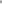 10.5. В случае неустранения выявленных неисправностей или не осуществления замены Товара в течение 30 (тридцати) календарных дней с даты получения от Покупателя уведомления об устранении неисправностей Товара или о замене Товара, Поставщик выплачивает Покупателю пеню в размере:0,05% от цены каждой неисправной единицы Товара за каждый день просрочки. Данная мера ответственности применяется в случае, если наличие таких неисправностей не позволяло эксплуатацию Товара;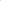 0,01% от цены каждой неисправной единицы Товара за каждый день просрочки. Данная мера ответственности применяется в случае, если наличие таких неисправностей позволяло эксплуатацию Товара.10.6. В случае поставки Товара, поврежденного в ходе погрузо-разгрузочных работ, перевозки, при иных обстоятельствах до подписания представителями Сторон товарной накладной формы ТОРГ-12, поставки некомплектного Товара Поставщик за свой счет обязуется по выбору Покупателя устранить недостатки Товара или заменить Товар в течение 30 (тридцати) календарных дней с даты поставки Товара или подписанного акта с перечнем недостатков (если в акте не указан иной срок). Покупатель в этом случае может, но не обязан, при обнаружении недостатков Товара, подписать товарную накладную формы ТОРГ-12 с соответствующими оговорками. В случае неисполнения Поставщиком обязанности по устранению всех недостатков в указанный срок, Покупатель вправе в одностороннем порядке соразмерно уменьшить цену поставленного Товара на цену Товара с недостатками или удержать с Поставщика сумму своих расходов на устранение недостатков Товара.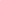 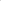 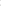 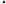 		10.7. Перечисленные в настоящем разделе санкции могут быть взысканы Покупателем путем удержания причитающихся сумм при оплате счетов Поставщика. Если Покупатель не удержит по какой-либо причине сумму санкций, Поставщик обязуется уплатить такую сумму по первому письменному требованию Покупателя.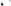 Для целей расчета неустойки по настоящему Договору Стороны применяют цену в том размере, в котором такая цена оплачена или подлежит оплате по настоящему Договору с учетом НДС (если Поставщик является плательщиком НДС).10.8. Никакая уплата Поставщиком санкций не лишает Покупателя права требовать возмещения убытков, а Поставщика обязанности возместить убытки, причиненные Покупателю ненадлежащим исполнением Поставщиком своих обязательств по настоящему Договору.	10.9. В случаях, не предусмотренных настоящим Договором, за неисполнение или ненадлежащее исполнение своих обязательств по настоящему Договору Стороны несут ответственность в соответствии с законодательством Российской Федерации.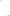 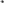 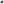 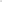 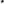 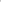 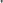 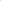 Поставщик несет ответственность перед Покупателем за неисполнение или ненадлежащее исполнение обязательств третьими лицами.Обстоятельства непреодолимой силы11.1. Ни одна из Сторон не несет ответственности перед другой Стороной за неисполнение или ненадлежащее исполнение обязательств по настоящему Договору, обусловленное действием обстоятельств непреодолимой силы, то есть чрезвычайных и непредотвратимых при данных условиях обстоятельств, в том числе объявленной или фактической войной, гражданскими волнениями, эпидемиями, блокадами, эмбарго, пожарами, землетрясениями, наводнениями и другими природными стихийными бедствиями, а также изданием актов государственных органов. 11.2. Свидетельство, выданное торгово-промышленной палатой или иным компетентным органом, является достаточным подтверждением наличия и продолжительности действия обстоятельств непреодолимой силы.11.3. Сторона, которая не исполняет свои обязательства вследствие действия обстоятельств непреодолимой силы, должна не позднее чем в трехдневный срок известить другую Сторону о таких обстоятельствах и их влиянии на исполнение обязательств по настоящему Договору.11.4. Действие обстоятельств непреодолимой силы продлевает срок выполнения обязательств по настоящему Договору на срок действия обстоятельств непреодолимой силы.11.5. Если обстоятельства непреодолимой силы действуют на протяжении 3 (трех) последовательных месяцев, настоящий Договор может быть расторгнут по соглашению Сторон, либо в одностороннем порядке по инициативе заинтересованной стороны.Разрешение споров12.1. Все споры, возникающие при исполнении настоящего Договора, решаются Сторонами путем переговоров, которые могут проводиться в том числе, путем отправления писем по почте, обмена факсимильными сообщениями.12.2. Если Стороны не придут к соглашению путем переговоров, все споры рассматриваются в претензионном порядке. Срок рассмотрения претензии - три недели с даты получения претензии.12.3. В случае, если споры не урегулированы Сторонами с помощью переговоров и в претензионном порядке, то они передаются заинтересованной Стороной в Арбитражный суд Краснодарского края.Порядок внесения изменений, дополнений в Договор и его расторжения13.1. В настоящий Договор могут быть внесены изменения и дополнения, которые оформляются Сторонами дополнительными соглашениями к настоящему Договору.13.2. Стороны вправе расторгнуть настоящий Договор (отказаться от исполнения настоящего Договора) по основаниям, в порядке и с применением последствий, предусмотренных настоящим Договором и законодательством Российской Федерации. При этом, Покупатель вправе в любое время расторгнуть настоящий Договор в одностороннем внесудебном порядке.13.3. Расторжение настоящего Договора в одностороннем порядке (отказ от исполнения настоящего Договора) осуществляется путем направления одной Стороной письменного уведомления об этом другой Стороне не позднее, чем за 30 (тридцать) календарных дней до даты расторжения настоящего Договора. Настоящий Договор считается расторгнутым с даты, указанной в уведомлении о расторжении настоящего Договора. Срок действия Договора	14.1. Настоящий Договор вступает в силу со дня его подписания Сторонами и действует до  «31» декабря 2018 года. Стороны считаются обязанными по договору до тех пор, пока не будут выполнены все обязательства, возникшие из него, независимо от его срока действия.Прочие условия15.1. Передача третьим лицам исходных материалов и технических документов, полученных Поставщиком от Покупателя для поставки Товара, не допускается без письменного согласия Покупателя.15.2. Настоящий договор, приложения к нему и другие документы, подписанные уполномоченными лицами и переданные противоположной стороне посредством факсимильной связи, признаются сторонами уполномоченными документами, имеют юридическую силу. Оригиналы документов, переданных посредством факсимильной связи, Стороны обязуются отправить друг другу в течение 5 календарных дней с момента подписания.15.3. Поставщик не вправе полностью или частично уступать свои права по настоящему Договору третьим лицам.15.4. При изменении наименования, местонахождения, банковских реквизитов или реорганизации одной из Сторон она обязана письменно в двухнедельный срок после произошедших изменений сообщить другой Стороне о данных изменениях, кроме случаев, когда изменение наименования и реорганизация происходят в соответствии с указами Президента Российской Федерации и постановлениями Правительства Российской Федерации.15.5. Все вопросы, не предусмотренные настоящим Договором, регулируются законодательством Российской Федерации.15.6. Все приложения к настоящему Договору являются его неотъемлемыми частями.15.7. Настоящий Договор составлен в двух экземплярах, имеющих одинаковую силу, по одному экземпляру для каждой из Сторон.16. Адреса и платёжные реквизиты СторонПриложение № 1 к Договору от «____»_______________2018г.№______________СпецификацияПриложение № 2 к Договору от «____»_______________2018г.№______________ТЕХНИЧЕСКОЕ ЗАДАНИЕ на поставку оборудованияОбъект поставки:- установка стоматологическая QL2028   – 1 шт.; - компрессор JYK-35 150л/мин – 1 шт.Общие требования к условиям поставки:Наличие Регистрационных удостоверений МЗ и СР РФ или Федеральной службы по надзору в сфере здравоохранения и социального развития России на объект поставки;Наличие Сертификатов Госстандарта РФ;Соответствие оборудования действующим в РФ отечественным и международным стандартам;Гарантийный срок - не менее 12 мес.; Год выпуска - не ранее 2017г.;Наличие документов (паспорт, руководство по эксплуатации) на русском языке;Класс потенциального риска применения медицинского изделия в соответствии с номенклатурной классификацией медицинских изделий, утверждаемой Министерством здравоохранения РФ - не выше 2а;Наличие лицензии на осуществление деятельности по производству или техническому обслуживанию медицинской техники;Доставка оборудования до конечного получателя;Производство пусконаладочных работ;Инструктаж (обучение) медицинского и технического персонала работе с оборудованием.Функциональные и технические характеристики изделий:№ п/пНаименованиеТехнические характеристики установки стоматологической QL2028Кол-воЕд.изм.1Стоматологическая установкаОсновные функциональные требованияКлассификация оборудования: Класс I, Тип В - НаличиеКорпус спинки кресла изготовлен из лёгкого сплава по технологии литья под давлением - НаличиеНапольный выносной блок подключения к коммуникациям с системой предварительной фильтрации и регулировки воды и воздуха - НаличиеКресло пациента оборудовано выключателями экстренной остановки при столкновении спинки кресла с препятствием - НаличиеКресло пациента оборудовано выключателями экстренной остановки при столкновении  нижней части кресла с препятствием	 - НаличиеЭлектромеханический привод кресла	 - НаличиеБесшовная обивка кресла пациента-	НаличиеДва запрограммированных положения кресла - НаличиеБлокировка движения кресла во время работы инструментов - НаличиеАртикуляционный подголовник - НаличиеМаксимальная высота обивки не более 800 мм	Минимальная высота обивки не менее 480 мм	Угол наклона спинки кресла 170 гр - 	НаличиеПараметры ( дл. х шир. х выс.) мм 1700 х (500) х 1700 не болееМаксимальная высота установки (со светильником) не менее 2200 ммЭлектроснабжение: AC230V Частота: 50HzВходная мощность：680VAСпецифика предохранителя：электроснабжение：FR1-20 φ5×20 5AВремя загрузки стоматологического кресла ≤2 минуты.Максимальная нагрузка: 135 кгТемпературы воды для полоскания：40±5°CМаксимальный оборот высокоскоростной турбины: ≥300000r/min Давление воздуха: 0.22Mpa.Максимальный оборот низкоскоростного мотора: ≥20000r/minНожная пневматическая педаль для управления наконечниками на модуле врача - НаличиеСтолик врача с клавиатурой из фольги, негатоскопом и возможностью подключения 5 инструментов. Фиксирование положения столика врача с автоматическим тормозом.Модуль врача: не менее 5 инструментов с нижней подачей шлангов - НаличиеМаксимальное количество на не менее  5 позиций для инструментов (с нижней подачей) - НаличиеБольшой столик врача, покрытый силиконовым ковриком - НаличиеНаличие пульта управления на блоке врача с правой стороны для удобного доступа врача к функциям управления креслом - НаличиеВстроенная сенсорная панель управления всеми функциями движения кресла и наконечниками на модуле врача	- НаличиеПистолет" вода-воздух" на модуле врача - НаличиеШланг для турбины без подсветки разъем Midwest 4 не менее 2Регуляторы давления воды и воздуха, подаваемых на инструменты - НаличиеМодуль ассистента поворотный - НаличиеПистолет "вода-воздух-спрей", со съемным стерилизуемым корпусом из нержавеющей стали-НаличиеСлюноотсос эжекторного типа - НаличиеПылесос эжекторного типа - НаличиеПрограммируемая система с электрическим управлением для омывания плевательницы и наполнения стакана	НаличиеСистема автономной подачи воды - НаличиеСистема подогрева воды - Наличиекерамическая плевательница	 - НаличиеПереключатель для подачи воды с магистрального водопровода на автономную систему	 - НаличиеСтоматологический светильник на пантографическом плече  - НаличиеМаксимальная интенсивность освещения в стандартном режиме работы светильника	не менее 15 000 люксОтдельная консоль светильника - НаличиеСтул для врача, регулируемые спинка и сидение, 5 роликов	 - Наличие1шт2Компрессор стоматологическийВоздушный безмасляный компрессор состоит из компрессора, контейнера для воздуха, переключателя с кнопочным управлением, трубопровода, электромагнитного клапана, воздушного фильтра.Технические характеристики:Количество установок – не менее 1Напряжение – не более 220VПотребляемый ток - 2,4АПроизводительность – не менее 150л/минМаксимальное давление - 0,8 МраОбъем ресивера – не менее 35лИсточник питания - 50HzМощность – не менее 850ВтУровень шума – не более 56-65 дБРазмеры (ширина х глубина х высота) 410 × 410 x 630 мм 1штКонверт АКонверт Б      Опись документов1. Опись документов             2.        Заявка на участие2. Учредительные документы                        3.       Лицензия3. Выписка из ЕГРЮЛ Сертификаты соответствия4. Доверенность Регистрационные удостоверения5. Справка из ИФНС Техническое предложение6. Бухгалтерский баланс . Конверты А и Б кладутся в общий конверт с указанием номера котировки и лота и наименованием участника. Конверты А и Б кладутся в общий конверт с указанием номера котировки и лота и наименованием участника. Заявитель: ____________ (наименование организации)Адрес заявителя: ______________________ФИО руководителя заявителя: __________________________ИНН заявителя:__________________Закупка: __________________________ (наименование закупки)Запрос котировок № _______ (номер котировочной заявки)Дата извещения: __________________Лот № ______ (если имеется)Закупка: __________________________ (наименование закупки)Запрос котировок № _______ (номер котировочной заявки)Дата извещения: __________________Лот № ______ (если имеется)Закупка: __________________________ (наименование закупки)Запрос котировок № _______ (номер котировочной заявки)Дата извещения: __________________Лот № ______ (если имеется)НУЗ "Узловая поликлиника на ст. Кавказская ОАО "РЖД" 352380. Краснодарский край, Кавказский район, Кропоткин город, Журавлиная улица, 6 НУЗ "Узловая поликлиника на ст. Кавказская ОАО "РЖД" 352380. Краснодарский край, Кавказский район, Кропоткин город, Журавлиная улица, 6 Исх. №________от  __________2018 г.                                                    г. Минеральные Воды№ п/пНаименование и характеристика товараСрок поставки товараКол-во Цена за ед., руб. НДС, %Сумма, руб.Поставщик:Покупатель:______________________________________________________________________________________Адрес____________________________________________________________________________________________________________________________ИНН ___________________ КПП ______________р/с ________________________________________Банк__________________________________________________________________________________к/с ________________________________________БИК _______________________________________Код ОКПО _________________________________   ОГРН ______________________________________ОКАТО ____________________________________   ОКВЭД  ____________________________________Тел.: ___________________, факс _________________________________________НУЗ «Узловая поликлиника на ст. Кавказская ОАО «РЖД»352380, Россия, Краснодарский край, г. Кропоткин, ул. Журавлиная, д. 6 Телефон/факс: (861-38) 9-22-27 Электронный адрес: uzlhospital@yandex.ru  Банковские реквизиты:ИНН 2313019324 КПП 231301001ОКОНХ 91511 ОКПО 01112623ОГРН 1042307969076р/с   40703810929550008218филиал № 2351Банка ВТБ 24 (ПАО) г. Краснодар,к/с 30101810900000000585БИК 040349585И.о. главного врача_________________________  А.Е. Зварыкина№п/пНаименованиеЕдиница измеренияКоличествоЦена за единицу Товара, без НДС (руб.)Сумма НДС (руб.)Стоимость Товара всего, с НДС(руб.)1.шт.Итого:                                 (                                                            ) рублей 00 копеек, в т.ч. НДС (без НДС)Итого:                                 (                                                            ) рублей 00 копеек, в т.ч. НДС (без НДС)Итого:                                 (                                                            ) рублей 00 копеек, в т.ч. НДС (без НДС)Итого:                                 (                                                            ) рублей 00 копеек, в т.ч. НДС (без НДС)Итого:                                 (                                                            ) рублей 00 копеек, в т.ч. НДС (без НДС)Итого:                                 (                                                            ) рублей 00 копеек, в т.ч. НДС (без НДС)Поставщик:Покупатель:______________________________________________________________________________________Адрес____________________________________________________________________________________________________________________________ИНН ___________________ КПП ______________р/с ________________________________________Банк__________________________________________________________________________________к/с ________________________________________БИК _______________________________________Код ОКПО _________________________________   ОГРН ______________________________________ОКАТО ____________________________________   ОКВЭД  ____________________________________Тел.: ___________________, факс _________________________________________НУЗ «Узловая поликлиника на ст. Кавказская ОАО «РЖД»352380, Россия, Краснодарский край, г. Кропоткин, ул. Журавлиная, д. 6 Телефон/факс: (861-38) 9-22-27 Электронный адрес: uzlhospital@yandex.ru  Банковские реквизиты:ИНН 2313019324 КПП 231301001ОКОНХ 91511 ОКПО 01112623ОГРН 1042307969076р/с   40703810929550008218филиал № 2351Банка ВТБ 24 (ПАО) г. Краснодар,к/с 30101810900000000585БИК 040349585И.о. главного врача_________________________  А.Е. Зварыкина№ п/пНаименованиеТехнические характеристики установки стоматологической QL2028Кол-воЕд.изм.1Стоматологическая установкаОсновные функциональные требованияКлассификация оборудования: Класс I, Тип В - НаличиеКорпус спинки кресла изготовлен из лёгкого сплава по технологии литья под давлением - НаличиеНапольный выносной блок подключения к коммуникациям с системой предварительной фильтрации и регулировки воды и воздуха - НаличиеКресло пациента оборудовано выключателями экстренной остановки при столкновении спинки кресла с препятствием - НаличиеКресло пациента оборудовано выключателями экстренной остановки при столкновении  нижней части кресла с препятствием	 - НаличиеЭлектромеханический привод кресла	 - НаличиеБесшовная обивка кресла пациента-	НаличиеДва запрограммированных положения кресла - НаличиеБлокировка движения кресла во время работы инструментов - НаличиеАртикуляционный подголовник - НаличиеМаксимальная высота обивки не более 800 мм	Минимальная высота обивки не менее 480 мм	Угол наклона спинки кресла 170 гр - 	НаличиеПараметры ( дл. х шир. х выс.) мм 1700 х (500) х 1700 не болееМаксимальная высота установки (со светильником) не менее 2200 ммЭлектроснабжение: AC230V Частота: 50HzВходная мощность：680VAСпецифика предохранителя：электроснабжение：FR1-20 φ5×20 5AВремя загрузки стоматологического кресла ≤2 минуты.Максимальная нагрузка: 135 кгТемпературы воды для полоскания：40±5°CМаксимальный оборот высокоскоростной турбины: ≥300000r/min Давление воздуха: 0.22Mpa.Максимальный оборот низкоскоростного мотора: ≥20000r/minНожная пневматическая педаль для управления наконечниками на модуле врача - НаличиеСтолик врача с клавиатурой из фольги, негатоскопом и возможностью подключения 5 инструментов. Фиксирование положения столика врача с автоматическим тормозом.Модуль врача: не менее 5 инструментов с нижней подачей шлангов - НаличиеМаксимальное количество на не менее  5 позиций для инструментов (с нижней подачей) - НаличиеБольшой столик врача, покрытый силиконовым ковриком - НаличиеНаличие пульта управления на блоке врача с правой стороны для удобного доступа врача к функциям управления креслом - НаличиеВстроенная сенсорная панель управления всеми функциями движения кресла и наконечниками на модуле врача	- НаличиеПистолет" вода-воздух" на модуле врача - НаличиеШланг для турбины без подсветки разъем Midwest 4 не менее 2Регуляторы давления воды и воздуха, подаваемых на инструменты - НаличиеМодуль ассистента поворотный - НаличиеПистолет "вода-воздух-спрей", со съемным стерилизуемым корпусом из нержавеющей стали-НаличиеСлюноотсос эжекторного типа - НаличиеПылесос эжекторного типа - НаличиеПрограммируемая система с электрическим управлением для омывания плевательницы и наполнения стакана	НаличиеСистема автономной подачи воды - НаличиеСистема подогрева воды - Наличиекерамическая плевательница	 - НаличиеПереключатель для подачи воды с магистрального водопровода на автономную систему	 - НаличиеСтоматологический светильник на пантографическом плече  - НаличиеМаксимальная интенсивность освещения в стандартном режиме работы светильника	не менее 15 000 люксОтдельная консоль светильника - НаличиеСтул для врача, регулируемые спинка и сидение, 5 роликов	 - Наличие1шт2Компрессор стоматологическийВоздушный безмасляный компрессор состоит из компрессора, контейнера для воздуха, переключателя с кнопочным управлением, трубопровода, электромагнитного клапана, воздушного фильтра.Технические характеристики:Количество установок – не менее 1Напряжение – не более 220VПотребляемый ток - 2,4АПроизводительность – не менее 150л/минМаксимальное давление - 0,8 МраОбъем ресивера – не менее 35лИсточник питания - 50HzМощность – не менее 850ВтУровень шума – не более 56-65 дБРазмеры (ширина х глубина х высота) 410 × 410 x 630 мм 1штПоставщик:Покупатель:________________ НУЗ «Узловая поликлиника на ст. Кавказская ОАО «РЖД»И.о. главного врача_________________________ А.Е. Зварыкина